О внесении изменений в План деятельности Управления Федеральной службы по надзору в сфере связи, информационных технологий и массовых коммуникаций по Томской области на 2021 годВ связи с производственной необходимостью и переносом планового мероприятия в отношении вещателя ООО «Алсет» (лицензия на радиовещание № 30274 от 08.07.2020) с ноября месяца на сентябрь 2021 года (в период с 06.09.2021 по 24.09.2021), с целью сохранения количественных показателей контрольно-надзорных мероприятий приказываю:1. Внести следующие изменения в План деятельности Управления Федеральной службы по надзору в сфере связи, информационных технологий и массовых коммуникаций по Томской области на 2021 год (далее – План):- исключить из Плана на ноябрь 2021 года (ID 2663832, срок проведения с 01.11.2021 по 19.11.2021) проверяемое лицо ООО «Алсет» (лицензия на радиовещание № 30274 от 08.07.2020);- включить в План на ноябрь 2021 года (ID 2663832, срок проведения с 01.11.2021 по 19.11.2021) проверяемое лицо ЗАО «РАДИО» (лицензия на осуществление радиовещания № 23951 от 26.07.2013) без изменения сроков проведения мероприятия.2. Отделу организационной, финансовой, правовой работы и кадров в течении 3-х дней внести необходимые изменения в соответствующие разделы в План деятельности Управления Федеральной службы по надзору в сфере связи, информационных технологий и массовых коммуникаций по Томской области на 2021 год, размещенный на Интернет странице Управления официального Роскомнадзора в сети Интернет: 70.rkn.gov.ru.3. Контроль за исполнением настоящего Приказа оставляю за собой.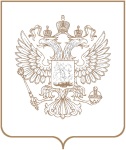 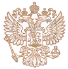 РОСКОМНАДЗОРУПРАВЛЕНИЕ ФЕДЕРАЛЬНОЙ СЛУЖБЫ ПО НАДЗОРУ В СФЕРЕ СВЯЗИ, ИНФОРМАЦИОННЫХ ТЕХНОЛОГИЙ И МАССОВЫХ КОММУНИКАЦИЙ ПО ТОМСКОЙ ОБЛАСТИПРИКАЗРОСКОМНАДЗОРУПРАВЛЕНИЕ ФЕДЕРАЛЬНОЙ СЛУЖБЫ ПО НАДЗОРУ В СФЕРЕ СВЯЗИ, ИНФОРМАЦИОННЫХ ТЕХНОЛОГИЙ И МАССОВЫХ КОММУНИКАЦИЙ ПО ТОМСКОЙ ОБЛАСТИПРИКАЗРОСКОМНАДЗОРУПРАВЛЕНИЕ ФЕДЕРАЛЬНОЙ СЛУЖБЫ ПО НАДЗОРУ В СФЕРЕ СВЯЗИ, ИНФОРМАЦИОННЫХ ТЕХНОЛОГИЙ И МАССОВЫХ КОММУНИКАЦИЙ ПО ТОМСКОЙ ОБЛАСТИПРИКАЗ№ ТомскРуководительН.В. Беляков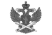 Документ подписан электронной подписью в системе электронного документооборота РоскомнадзораСВЕДЕНИЯ О СЕРТИФИКАТЕ ЭПСВЕДЕНИЯ О СЕРТИФИКАТЕ ЭПСертификатВладелецДействителен